Об утверждении муниципальной программы Карабашского сельского поселенияМариинско-Посадского района Чувашской Республики «Развитие физической культурыи спорта»  на 2021-2025 годыВ соответствии с  Федеральным Законом Российской федерации от 06.10.2003г. №131-ФЗ «Об общих принципах организации местного самоуправления в Российской Федерации», постановлением администрации  Карабашского сельского поселения Мариинско-Посадского района Чувашской Республики от 29.12.2014г. № 69 «Об утверждении Перечня муниципальных программ Карабашского сельского поселения Мариинско-Посадского района Чувашской Республики», администрация Карабашского сельского поселения Мариинско-Посадского района Чувашской Республики постановляет:       1. Утвердить прилагаемую муниципальную программу Карабашского сельского поселенияМариинско-Посадского района Чувашской Республики «Развитие физической культуры и спорта» на 2021–2025 годы» (далее – муниципальная программа).         2. Настоящее постановление вступает в силу с момента официального опубликования в муниципальной газете «Посадский вестник».Глава Карабашского сельского поселения                                          О.Н.Мартьянова                                                                                                                                         УТВЕРЖДЕНАпостановлением администрацииКарабашского сельского поселения Мариинско-Посадского района Чувашской Республикиот  29.03.2021 г. № 19  Муниципальная программа Карабашского сельского поселения Мариинско-Посадского района Чувашской Республики«Развитие физической культуры и спорта» на 2021-2025 годы»                                                                       П А С П О Р ТМуниципальной программы Карабашского сельского поселения Мариинско-Посадского района Чувашской Республики «Развитие физической культуры и спорта» на 2021-2025 годыВведениеМуниципальная программа «Развитие физической культуры и спорта в Карабашском сельском поселении Мариинско-Посадского района Чувашской Республики на 2021-2025 годы» (далее – Программа) разработана в соответствии с Федеральным законом «О физической культуре и спорте в Российской Федерации», постановлением Правительства Российской Федерации от 11 января . № 7 «О федеральной целевой программе «Развитие физической культуры и спорта в Российской Федерации на 2006-2015 годы», Законом Чувашской Республики «О физической культуре и спорте в Чувашской Республике», Указом Президента Чувашской Республики от 6 марта . № 52 «О дополнительных мерах по поддержке и развитию массового спорта в Чувашской Республике».Доля населения Карабашского сельского поселения, систематически занимающегося физической культурой, составляет 20 %, из них взрослого населения – 9%.Основой массового физкультурно-спортивного движения стало возрождение спартакиадного движения. Учащиеся школ и педагогические коллективы проводят внутри школьные спартакиады и принимают участие на районных спартакиадах учащихся и среди работников образования. Популярны на территории поселения спортивные мероприятия в честь Дня Защитников Отечества,  на День Молодежи, на проводах зимы.Сборные команды сельского поселения участвуют на первенствах района по волейболу (мужская и женская команды, команды учащихся школ), легкой атлетике, футболу, настольному теннису, баскетболу, лыжным гонкам, на соревнованиях среди семейных команд, на массовых физкультурно-спортивных мероприятиях «Лыжня России», «Кросс Наций», День физкультурника, «Акатуй». Разработка Программы обусловлена и сложившейся ситуацией ухудшения здоровья населения. На протяжении последних лет эта тревожная тенденция наблюдается в целом по Российской Федерации, что обусловлено целым рядом причин, но, прежде всего существенными социально-экономическими и политическими переменами в жизни общества.Одной из ключевых проблем социальной сферы сегодня становится ухудшение здоровья молодежи. Остается большим число юношей, не пригодных по состоянию здоровья к военной службе.Многолетняя динамика ухудшения здоровья детей и учащейся молодежи влечет за собой последующее снижение уровня здоровья во всех возрастных группах, составляющих основные трудовые ресурсы района.Роль физической культуры и спорта становится все более заметным социальным и политическим фактором, определяющим состояние здоровья населения и поддержание оптимальной физической активности в течение всей жизни каждого гражданина. В процессе организованных и самостоятельных занятий физической культурой и спортом решаются также важные проблемы социальной адаптации, нравственного оздоровления, проблемы эстетического воспитания, приобщения к системе национальных ценностей и культур. В целях профилактики правонарушений в молодежной среде ведется постоянная работа по привлечению несовершеннолетних, состоящих на учете в органах по делам несовершеннолетних, к систематическим занятиям физической культурой и спортом. С учетом современных тенденций в стратегии социально-экономического развития Карабашского сельского поселения в сфере физической культуры и спорта имеется ряд проблем, требующих неотложного решения, в том числе:недостаточное привлечение населения к регулярным занятиям физической культурой;несоответствие уровня материальной базы и инфраструктуры физической культуры и спорта задачам развития массового спорта;нехватка тренерских кадров, инструкторов-методистов на предприятиях, в организациях, организаторов физической культуры по месту жительства;недостаточная пропаганда занятий физической культурой и спортом.Приоритетными направлениями деятельности для дальнейшего развития физической культуры и спорта являются:развитие и совершенствование системы детско-юношеского и молодежного спорта;развитие системы массового спорта для вовлечения населения в активные занятия физической культурой и спортом;развитие стимулирующих условий формирования здорового, активного образа жизни как социально безопасной и экономически выгодной среды жизнедеятельности населения;повышение эффективности работы физкультурно-спортивных организаций за счет развития системы методического обеспечения, внедрения новых, более совершенных технологий;повышение эффективности эксплуатации и развития физкультурно-спортивных сооружений, баз, центров и т.д. Программа позволит обеспечить реализацию единой государственной политики на территории Карабашского сельского поселения, объединить усилия органов местного самоуправления и руководителей предприятий, организаций и учреждений, расположенных на территории сельского поселения, в решении задач по повышению физической подготовленности и уровня здоровья населения и обеспечить государственную поддержку сферы физической культуры и спорта по всем направлениям.I. Цели, задачи и сроки реализации ПрограммыОсновными целями Программы являются:повышение интереса различных категорий населения Карабашского сельского поселения к занятиям физической культурой и спортом;создание условий для укрепления здоровья населения путем развития инфраструктуры спорта;популяризация массового и профессионального спорта (включая спорт высших достижений);приобщение различных слоев общества к регулярным занятиям физической культурой и спортом.Исходя из поставленных целей, а также тенденций и особенностей развития физической культуры и спорта в Карабашского сельском поселении, Программа предусматривает решение следующих основных задач:развитие инфраструктуры для занятий массовым спортом как в образовательных учреждениях, так и по месту жительства;создание и внедрение в образовательный процесс эффективной системы физического воспитания, ориентированной на особенности развития детей и подростков;развитие материально-технической базы;организация пропаганды физической культуры и спорта, включающей в себя распространение социальной рекламы, продвижение ценностей физической культуры и здорового образа жизни, освещение спортивно-массовых мероприятий, информационная поддержка Программы в сети Интернет.II. Перечень программных мероприятийПрограмма включает следующую систему программных мероприятий: 1. Совершенствование нормативных правовых актов в сфере физической культуры и спорта;2. Физкультурно-оздоровительная работа с населением;3. Развитие физкультурно-спортивной работы с детьми и молодежью;4. Развитие инфраструктуры физической культуры и спорта;5. Совершенствование управления, организации и кадрового обеспечения физической культуры и спорта;6. Пропаганда физической культуры и спорта.Приоритетность данных направлений связана с тем, что намеченные мероприятия позволят осуществить формирование ценностных отношений всех групп населения к физической культуре и спорту, обеспечить достойное выступление спортсменов республики на российских и международных соревнованиях.Достижение целей и решение задач Программы осуществляются путем скоординированного выполнения комплекса взаимоувязанных по срокам, ресурсам, исполнителям и результатам мероприятий. Реализация мероприятий Программы позволит к 2025 году осуществить прорыв в улучшении здоровья граждан, уменьшить количество асоциальных проявлений, прежде всего среди подростков и молодежи, повысить эффективность использования потенциальных возможностей физической культуры и спорта.Мероприятия Программы распределены по шести направлениям:1. Совершенствование нормативных правовых актов в сфере физической культуры и спорта посредством:- разработки нормативных правовых актов Карабашского сельского поселения Мариинско-Посадского района Чувашской Республики в сфере физической культуры и спорта;- утверждения и реализации календарных планов официальных физкультурных мероприятий и спортивных мероприятий Карабашского сельского поселения Мариинско-Посадского района;- разработки и утверждения муниципальных программ развития физической культуры и спорта.2. Физкультурно-оздоровительная работа с населением предусматривает:- создание на базе учреждений культуры кружков и секций физкультурно-спортивной направленности;- создание условий для реабилитации инвалидов средствами физической культуры и спорта;- организацию и проведение поселенческих соревнований среди лиц с ограниченными возможностями здоровья;- проведение физкультурно-оздоровительных и спортивно-массовых мероприятий по месту жительства населения;3. Развитие физкультурно-спортивной работы с детьми и молодежью включает следующие мероприятия:- совершенствование форм и методов физического воспитания в образовательных учреждениях;- организация и проведение районных соревнований среди детей, подростков и учащейся молодежи согласно календарному плану;- организация работы тренеров-общественников по месту жительства детей и молодежи;- развитие юнармейского движения среди детей и молодежи;4. Развитие инфраструктуры физической культуры и спорта посредством совершенствования спортивных сооружений.5. Совершенствование управления, организации и кадрового обеспечения физической культуры и спорта предусматривает привлечении молодых, перспективных кадров в области физкультуры и спорта в образовательные учреждения.6. Пропаганда физической культуры и спорта посредством:- изготовления и размещения социальной рекламы по пропаганде спорта и здорового образа жизни;- освещение спортивно-массовых мероприятий в средствах СМИ и в сети Интернет.III. Обоснование ресурсного обеспечения ПрограммыПредполагаемый общий объем финансирования Муниципальной программы составит 15,0 тыс. рублей, в том числе:из них за счет бюджета Карабашского сельского поселения составит 15,0 тыс. руб., в том числе:в 2021 году – 5,0 тыс. рублей;в 2022 году – 5,0 тыс. рублей;в 2023 году – 5,0 тыс. рублей;в 2024 году – 0,0 тыс. рублей;в 2025 году – 0,0 тыс. рублей;Финансирование программных мероприятий предполагается осуществлять за счет средств бюджета Карабашского сельского поселения и внебюджетных источников. К внебюджетным источникам отнесены средства спонсоров и добровольные пожертвования граждан и организаций.Объем инвестиций и других расходов на реализацию Программы может ежегодно уточняться исходя из возможностей бюджетов всех уровней и внебюджетных источников.IV. Механизм реализации Программы, организация управления и контроль за ходом ее выполненияМеханизм реализации Программы представляет собой скоординированные по срокам и направлениям действия органов исполнительной власти, органов местного самоуправления, спортивных организаций независимо от организационно-правовых форм и форм собственности по выполнению мероприятий Программы с учетом государственных приоритетов, действующих нормативных правовых актов.Контроль за исполнением Программы осуществляет отдел социального развития и архивного дела администрации Мариинско-Посадского района. Муниципальный заказчик Программы с учетом выделяемых на реализацию Программы финансовых средств ежегодно уточняет целевые показатели и затраты по программным мероприятиям; координирует деятельность исполнителей мероприятий Программы; контролирует целенаправленное и эффективное использование финансовых средств и выполнение намеченных мероприятий; формирует совместно с исполнителями Программы свободную бюджетную заявку; ежегодно направляет в финансовый отдел и отдел экономики, имущественных и земельных отношений администрации Мариинско-Посадского района бюджетную заявку на ассигнования, необходимые для реализации Программы.Муниципальный заказчик Программы определяет основное содержание направлений и мероприятий Программы. Исполнители мероприятий Программы ежегодно к 1 марта до 2025 года представляют информацию о ходе реализации мероприятий Программы в отдел социального развития и архивного дела.Отдел социального развития и архивного дела ежегодно к 1 марта до 2025 года информирует Министерство по физической культуре, спорту Чувашской Республики о ходе выполнения программы.Приложение 1 к муниципальной программе «Развитие физической культуры и спорта в Карабашском сельском поселении Мариинско-Посадского района Чувашской Республики» на 2021-2025 годыСведения о целевых индикаторах, показателях муниципальной программы «Развитие физической культуры и спорта в Карабашском сельском поселенииМариинско-Посадского района Чувашской Республики» на 2021-2025 годыПриложение 2 к муниципальной программе «Развитие физической культуры и спорта в Карабашском сельском поселении Мариинско-Посадского района Чувашской Республики» на 2021-2025 годыЦелевые показатели программы«Развитие физической культуры и спорта в Карабашском сельском поселении Мариинско-Посадского района Чувашской Республики» на 2021-2025 годыПриложение 3 к муниципальной программе «Развитие физической культуры и спорта в Карабашском сельском поселении Мариинско-Посадского района Чувашской Республики» на 2021-2025 годыПЛАН реализации муниципальной программы «Развитие физической культуры и спорта в Карабашском сельском поселении Мариинско-Посадского района Чувашской Республики» на 2021-2025 годыПриложение 4 к муниципальной программе «Развитие физической культуры и спорта в Карабашском сельском поселении Мариинско-Посадского района Чувашской Республики» на 2021-2025 годы»С в е д е н и яоб основных мерах правового регулирования в сфере реализации муниципальной программы «Развитие физической культуры и спорта в Карабашском сельском поселении Мариинско-Посадского района Чувашской Республики» на 2021–2025 годы»Приложение 5 к муниципальной программе «Развитие физической культуры и спорта в Карабашском сельском поселении Мариинско-Посадского района Чувашской Республики» на 2021-2025 годы»П О Д П Р О Г Р А М М А«Развитие физической культуры и массового спорта» муниципальной программы «Развитие физической культуры и спорта»  в Карабашском сельском поселении  Мариинско-Посадского района Чувашской Республики» на 2021–2025 годыЧĂВАШ РЕСПУБЛИКИСĔНТĔРВĂРРИ РАЙОНĚКАРАПАШ ЯЛ ПОСЕЛЕНИЙĚНАДМИНИСТРАЦИЙĚЙЫШĂНУ2021. 03. 29.     19 №Карапаш ялě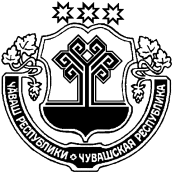 ЧУВАШСКАЯ РЕСПУБЛИКАМАРИИНСКО-ПОСАДСКИЙ РАЙОНАДМИНИСТРАЦИЯКАРАБАШСКОГО СЕЛЬСКОГОПОСЕЛЕНИЯПОСТАНОВЛЕНИЕ29.03.2021     №19деревня КарабашиОтветственный исполнитель:Администрация Карабашского сельского поселения Мариинско-Посадского района Чувашской РеспубликиДата составления проекта Муниципальной  программы:24.03.2021 г.Непосредственный исполнитель Муниципальной программы:Глава Карабашского сельского поселения Мариинско-Посадского района чувашской республики (тел. 89063851715)Ответственный исполнитель Муниципальной программыСоисполнители муниципальной программы–Администрация Карабашского сельского поселения Мариинско-Посадского района Чувашской РеспубликиПредприятия, организации и учреждения, расположенные на территории Карабашского сельского поселения  Мариинско-Посадского района Чувашской Республики (по согласованию)Программно-целевые инструменты Муниципальной программы–подпрограмма «Развитие спорта высших достижений и системы подготовки спортивного резерва»Цель Муниципальной программы–создание условий для укрепления здоровья населения путем развития инфраструктуры спорта, популяризации массового и профессионального спорта (включая спорт высших достижений) и приобщения различных слоев общества к регулярным занятиям физической культурой и спортом Задачи Муниципальной программы–повышение интереса населения Карабашского сельского поселения Мариинско-Посадского района к занятиям физической культурой и спортом; развитие инфраструктуры для занятий массовым спортом; внедрение в образовательный процесс эффективной системы физического воспитания, ориентированной на особенности развития детей и подростков; внедрение научных и методических разработок в области спорта высших достижений;развитие материально-технической базы спорта высших достижений, в том числе для подготовки спортивного резерваЦелевые индикаторы и показатели Муниципальной программы –к 2021 году будут достигнуты следующие показатели:доля учащихся общеобразовательных учреждений, занимающихся физической культурой и спортом, в общей численности учащихся соответствующих учреждений – 70,0%;увеличить долю населения Карабашского сельского поселения, систематически занимающегося физической культурой и спортом, до 20 % от общей численности населения.Срок реализации Муниципальной программы –2021-2025 годыОбъемы финансирования Муниципальной программы с разбивкой по годам ее реализации –Финансирование за счет бюджета Карабашского сельского поселения составит 12,0 тыс. руб., в том числе:в 2021 году – 5,0 тыс. рублей;в 2022 году – 2,0 тыс. рублей;в 2023 году – 5,0 тыс. рублей;в 2024 году – 0,0 тыс. рублей;в 2025 году – 0,0 тыс. рублей;Объемы и источники финансирования Муниципальной программы уточняются при формировании бюджета Карабашского сельского поселения Мариинско-Посадского района на очередной финансовый год и плановый периодОжидаемые результаты реализации Государственной программы–увеличение охвата населения систематическими занятиями физической культурой и спортом;повышение качества проводимых массовых физкультурно-спортивных мероприятий;повышение интереса граждан к занятиям физической культурой и спортом;увеличение количества подготовленных спортсменов Мариинско-Посадского района – членов сборных команд Чувашской Республики;№ ппИндикаторыЕдиница измерения202120222023202420251.Численность населения Карабашского сельского поселения Мариинско-Посадского района, систематически занимающегося физической культурой и спортомчеловек2102202302402502.Доля учащихся общеобразовательных учреждений, занимающихся физической культурой и спортом, в общей численности учащихся соответствующих учрежденийпроцент4547505560N п/пНаименование показателяФактФактПланПланПланПланN п/пНаименование показателя2021202220232024202512345671.Численность населения муниципального образования, тыс.человек1,01,01,01,01,02.Доля населения Карабашского сельского поселения, систематически занимающегося физической культурой и спортом, %20202020203.Единовременная пропускная способность спортивных сооружений, человек41414141414.Доля обучающихся общеобразовательных учреждений, занимающихся физической культурой и спортом, в общей численности обучающихся соответствующих учреждений, %5050505260ппНаименование мероприятийИсполнители Срок
исполнения
 (годы)Источники финансирования (тыс. рублей)Источники финансирования (тыс. рублей)Источники финансирования (тыс. рублей)Источники финансирования (тыс. рублей)ппНаименование мероприятийИсполнители Срок
исполнения
 (годы)всегореспубликанский бюджетбюджет Мариинско-Посадского районаБюджет сельских поселений123456781. Совершенствование нормативных правовых актов в сфере физической культуры и спорта1. Совершенствование нормативных правовых актов в сфере физической культуры и спорта1. Совершенствование нормативных правовых актов в сфере физической культуры и спорта1. Совершенствование нормативных правовых актов в сфере физической культуры и спорта1. Совершенствование нормативных правовых актов в сфере физической культуры и спорта1. Совершенствование нормативных правовых актов в сфере физической культуры и спорта1. Совершенствование нормативных правовых актов в сфере физической культуры и спорта1. Совершенствование нормативных правовых актов в сфере физической культуры и спорта1.1Разработки нормативных правовых актов Карабашского сельского поселения Мариинско-Посадского района Чувашской Республики в сфере физической культуры и спорта;Администрация Карабашского сельского поселения2021-2025----1.2Утверждения и реализации календарных планов официальных физкультурных мероприятий и спортивных мероприятий Карабашского сельского поселения Мариинско-Посадского районаАдминистрация Карабашского сельского поселения2021-2025-----Разработки и утверждения муниципальных программ развития физической культуры и спорта.Администрация Карабашского сельского поселения, отдел социального развития и архивного дела администрации Мариинско-Посадского района (по согласованию),20212022202320242025----1.4Обеспечение  участия спортсменов, спортсменов-инвалидов и сборных команд Карабашского сельского поселения в различных соревнованияхв том числе:Администрация Карабашского сельского поселения, спонсоры20212022202320242025----1.4чемпионатов, первенств, кубков Чувашской Республики и Мариинско-Посадского района по видам спорта;Администрация Карабашского сельского поселения, спонсоры20212022202320242025----1.4спортивно-оздоровительных мероприятий, посвященных знаменательным, праздничным, памятным датам, выдающимся людям Мариинско-Посадского района; Администрация Карабашского сельского поселения, спонсоры20212022202320242025----1.4спортивно-оздоровительных мероприятий среди лиц пожилого возраста;Администрация Карабашского сельского поселения, спонсоры20212022202320242025----1.4спортивно-оздоровительных мероприятий среди лиц с ограниченными возможностями Администрация Карабашского сельского поселения, спонсоры20212022202320242025----1.5Обеспечение  медицинского контроля, проведению реабилитационных мероприятий, организации лечения спортсменов  БУ «Мариинско-Посадская ЦРБ» (по согласованию), Отдел культуры и социального развития  администрации Мариинско-Посадского района (по согласованию)2021-2025----Всего по основному мероприятию 1 Всего по основному мероприятию 1 Всего по основному мероприятию 1 20212022202320242025----2. Физкультурно-оздоровительная  работа с населением2. Физкультурно-оздоровительная  работа с населением2. Физкультурно-оздоровительная  работа с населением2. Физкультурно-оздоровительная  работа с населением2. Физкультурно-оздоровительная  работа с населением2. Физкультурно-оздоровительная  работа с населением2. Физкультурно-оздоровительная  работа с населением2. Физкультурно-оздоровительная  работа с населением2.1Создание  на базе учреждений культуры кружков и секций физкультурно-спортивной направленностиКарабашский ЦСДК и  «Покровский  СДК»  Карабашского сельского поселения2021-2025----2.2Создание  условий для реабилитации инвалидов средствами физической культуры и спортаОтдел  культуры и социального развития администрации Мариинско-Посадского района (по согласованию), отдел соцзащиты, центр социального обслуживания населения Мариинско-Посадского района (по согласованию)2021-2025----2.3Организация  и проведение районных соревнований среди лиц с ограниченными возможностями здоровья Отдел культуры и  социального развития  администрации Мариинско-Посадского района (по согласованию), отдел соцзащиты, центр социального обслуживания населения Мариинско-Посадского района (по согласованию)2021-2025----2.4Проведение  физкультурно-оздоровительных и спортивно-массовых мероприятий по месту жительства населения Администрация Карабашского сельского поселения202120222023202420255,05,05,00,00,00,00,0--5,05,05,00,00,00,00,0Всего по основному мероприятию 215,015,0№ ппВид нормативного правового акта Основные положения нормативного правового актаОтветственный исполнитель Ожидаемые сроки принятия1.Решение Собрания депутатов Карабашского сельского поселенияРаспределение бюджетных ассигнований по целевым статьям расходов  бюджета сельского поселенияФинансовый отдел администрации Мариинско-Посадского района;Ежегодно на очередной финансовый год и плановый период2.Постановления администрации Карабашского сельского поселения Мариинско-Посадского района Чувашской РеспубликиО принятии порядка материального обеспечения спортивных мероприятий, о создании организационных комитетов по подготовке и проведению спортивных мероприятий администрация Карабашского сельского поселения Мариинско-Посадского районаВ установленные законодательством срокиСтатусНаименование муниципальной программы Источники  финансированияОценка расходов по годам, тыс. рублейОценка расходов по годам, тыс. рублейОценка расходов по годам, тыс. рублейОценка расходов по годам, тыс. рублейОценка расходов по годам, тыс. рублейОценка расходов по годам, тыс. рублейОценка расходов по годам, тыс. рублейСтатусНаименование муниципальной программы Источники  финансирования20212022202320242025ПрограммаРазвитие физической культуры и спорта в Карабашском сельском поселении Мариинско-Посадского района Чувашской Республики на 2021-2025 годывсего            5,05,05,000ПрограммаРазвитие физической культуры и спорта в Карабашском сельском поселении Мариинско-Посадского района Чувашской Республики на 2021-2025 годыфедеральный бюджет00000ПрограммаРазвитие физической культуры и спорта в Карабашском сельском поселении Мариинско-Посадского района Чувашской Республики на 2021-2025 годыреспубликанский  бюджет Чувашской Республики00000ПрограммаРазвитие физической культуры и спорта в Карабашском сельском поселении Мариинско-Посадского района Чувашской Республики на 2021-2025 годыБюджет Карабашского сельского поселения5,05,05,000ПрограммаРазвитие физической культуры и спорта в Карабашском сельском поселении Мариинско-Посадского района Чувашской Республики на 2021-2025 годывнебюджетные источники00000Основное мероприятие 1Физкультурно-оздоровительная   и спортивно-массовая  работа с населениемвсего            5,05,05,000Основное мероприятие 1Физкультурно-оздоровительная   и спортивно-массовая  работа с населениемфедеральный бюджет00000Основное мероприятие 1Физкультурно-оздоровительная   и спортивно-массовая  работа с населениемреспубликанский  бюджет Чувашской Республики00000Основное мероприятие 1Физкультурно-оздоровительная   и спортивно-массовая  работа с населениемБюджет Карабашского сельского поселения5,05,05,000Основное мероприятие 1Физкультурно-оздоровительная   и спортивно-массовая  работа с населениемвнебюджетные источники00000Основное мероприятие 2Пропаганда физической культуры и спортавсего            00000Основное мероприятие 2Пропаганда физической культуры и спортафедеральный бюджет00000Основное мероприятие 2Пропаганда физической культуры и спортареспубликанский  бюджет Чувашской Республики00000Основное мероприятие 2Пропаганда физической культуры и спортаБюджет Карабашского сельского поселения00000Основное мероприятие 2Пропаганда физической культуры и спортавнебюджетные источники00000Всего по муниципальной программе «Развитие физической культуры и спорта в Карабашском сельском поселении Мариинско-Посадского района Чувашской Республики на 2021-2025 годы»Всего по муниципальной программе «Развитие физической культуры и спорта в Карабашском сельском поселении Мариинско-Посадского района Чувашской Республики на 2021-2025 годы»всего            5,05,05,000Всего по муниципальной программе «Развитие физической культуры и спорта в Карабашском сельском поселении Мариинско-Посадского района Чувашской Республики на 2021-2025 годы»Всего по муниципальной программе «Развитие физической культуры и спорта в Карабашском сельском поселении Мариинско-Посадского района Чувашской Республики на 2021-2025 годы»федеральный бюджет00000Всего по муниципальной программе «Развитие физической культуры и спорта в Карабашском сельском поселении Мариинско-Посадского района Чувашской Республики на 2021-2025 годы»Всего по муниципальной программе «Развитие физической культуры и спорта в Карабашском сельском поселении Мариинско-Посадского района Чувашской Республики на 2021-2025 годы»республиканский  бюджет Чувашской Республики00000Всего по муниципальной программе «Развитие физической культуры и спорта в Карабашском сельском поселении Мариинско-Посадского района Чувашской Республики на 2021-2025 годы»Всего по муниципальной программе «Развитие физической культуры и спорта в Карабашском сельском поселении Мариинско-Посадского района Чувашской Республики на 2021-2025 годы»Бюджет Карабашского сельского поселения5,05,05,000Всего по муниципальной программе «Развитие физической культуры и спорта в Карабашском сельском поселении Мариинско-Посадского района Чувашской Республики на 2021-2025 годы»Всего по муниципальной программе «Развитие физической культуры и спорта в Карабашском сельском поселении Мариинско-Посадского района Чувашской Республики на 2021-2025 годы»внебюджетные источники00000                                                                                                                         Приложение №6 к муниципальной программе Карабашского сельского поселения Мариинско-Посадского района  Чувашской Республики «Развитие физической культуры и спорта в Карабашском сельском поселенииМариинско-Посадского района Чувашской Республики» на 2021–2025 годыСтатусНаименование муниципальной программы Источники  финансированияОценка расходов по годам, тыс. рублейОценка расходов по годам, тыс. рублейОценка расходов по годам, тыс. рублейОценка расходов по годам, тыс. рублейОценка расходов по годам, тыс. рублейОценка расходов по годам, тыс. рублейОценка расходов по годам, тыс. рублейСтатусНаименование муниципальной программы Источники  финансирования20212022202320242025ПодпрограммаРазвитие  спорта высших достижений и подготовка спортивного резервавсего            5,05,05,000ПодпрограммаРазвитие  спорта высших достижений и подготовка спортивного резервафедеральный бюджет00000ПодпрограммаРазвитие  спорта высших достижений и подготовка спортивного резервареспубликанский  бюджет Чувашской Республики00000ПодпрограммаРазвитие  спорта высших достижений и подготовка спортивного резервабюджет Мариинско-Посадского района00000ПодпрограммаРазвитие  спорта высших достижений и подготовка спортивного резерваБюджет Карабашского сельских поселений5,05,05,000ПодпрограммаРазвитие  спорта высших достижений и подготовка спортивного резервавнебюджетные источники00000Основное мероприятие 1Физкультурно-оздоровительная  работа с населениемвсего            5,05,05,000Основное мероприятие 1Физкультурно-оздоровительная  работа с населениемфедеральный бюджет00000Основное мероприятие 1Физкультурно-оздоровительная  работа с населениемреспубликанский  бюджет Чувашской Республики00000Основное мероприятие 1Физкультурно-оздоровительная  работа с населениембюджет Мариинско-Посадского района00000Основное мероприятие 1Физкультурно-оздоровительная  работа с населениемБюджет Карабашского сельских поселений00000Основное мероприятие 1Физкультурно-оздоровительная  работа с населениемвнебюджетные источники0000000Основное мероприятие 1Физкультурно-оздоровительная  работа с населениемфедеральный бюджет0000000Основное мероприятие 1Физкультурно-оздоровительная  работа с населениемреспубликанский  бюджет Чувашской Республики0000000Основное мероприятие 1Физкультурно-оздоровительная  работа с населениембюджет Мариинско-Посадского района0000000Основное мероприятие 1Физкультурно-оздоровительная  работа с населениемБюджет Карабашского сельских поселений0000000Основное мероприятие 1Физкультурно-оздоровительная  работа с населениемвнебюджетные источники0000000Основное мероприятие 1Физкультурно-оздоровительная  работа с населениемфедеральный бюджет0000000Основное мероприятие 1Физкультурно-оздоровительная  работа с населениемреспубликанский  бюджет Чувашской Республики0000000Основное мероприятие 1Физкультурно-оздоровительная  работа с населениембюджет Мариинско-Посадского района0000000Основное мероприятие 1Физкультурно-оздоровительная  работа с населениемБюджет Карабашского сельских поселений0000000Основное мероприятие 1Физкультурно-оздоровительная  работа с населениемвнебюджетные источники0000000Основное мероприятие 1Физкультурно-оздоровительная  работа с населениемфедеральный бюджет0000000Основное мероприятие 1Физкультурно-оздоровительная  работа с населениемреспубликанский  бюджет Чувашской Республики0000000Основное мероприятие 1Физкультурно-оздоровительная  работа с населениембюджет Мариинско-Посадского района0000000Основное мероприятие 1Физкультурно-оздоровительная  работа с населениемБюджет Карабашского сельских поселений0000000Основное мероприятие 1Физкультурно-оздоровительная  работа с населениемвнебюджетные источники0000000Основное мероприятие 2Пропаганда физической культуры и спортавсего            5,05,05,00000Основное мероприятие 2Пропаганда физической культуры и спортафедеральный бюджет0000000Основное мероприятие 2Пропаганда физической культуры и спортареспубликанский  бюджет Чувашской Республики0000000Основное мероприятие 2Пропаганда физической культуры и спортабюджет Мариинско-Посадского района0000000Основное мероприятие 2Пропаганда физической культуры и спортаБюджет Карабашского сельских поселений5,05,05,00000Основное мероприятие 2Пропаганда физической культуры и спортавнебюджетные источники0000000Всего по муниципальной программе «Развитие физической культуры и спорта в Мариинско-Посадском  районе Чувашской Республики на 2121-2025 годы»Всего по муниципальной программе «Развитие физической культуры и спорта в Мариинско-Посадском  районе Чувашской Республики на 2121-2025 годы»всего            5,05,05,00000Всего по муниципальной программе «Развитие физической культуры и спорта в Мариинско-Посадском  районе Чувашской Республики на 2121-2025 годы»Всего по муниципальной программе «Развитие физической культуры и спорта в Мариинско-Посадском  районе Чувашской Республики на 2121-2025 годы»федеральный бюджет0000000Всего по муниципальной программе «Развитие физической культуры и спорта в Мариинско-Посадском  районе Чувашской Республики на 2121-2025 годы»Всего по муниципальной программе «Развитие физической культуры и спорта в Мариинско-Посадском  районе Чувашской Республики на 2121-2025 годы»республиканский  бюджет Чувашской Республики0000000Всего по муниципальной программе «Развитие физической культуры и спорта в Мариинско-Посадском  районе Чувашской Республики на 2121-2025 годы»Всего по муниципальной программе «Развитие физической культуры и спорта в Мариинско-Посадском  районе Чувашской Республики на 2121-2025 годы»бюджет Мариинско-Посадского района0000000Всего по муниципальной программе «Развитие физической культуры и спорта в Мариинско-Посадском  районе Чувашской Республики на 2121-2025 годы»Всего по муниципальной программе «Развитие физической культуры и спорта в Мариинско-Посадском  районе Чувашской Республики на 2121-2025 годы»Бюджет Карабашского сельских поселений5,05,05,00000Всего по муниципальной программе «Развитие физической культуры и спорта в Мариинско-Посадском  районе Чувашской Республики на 2121-2025 годы»Всего по муниципальной программе «Развитие физической культуры и спорта в Мариинско-Посадском  районе Чувашской Республики на 2121-2025 годы»внебюджетные источники0000000